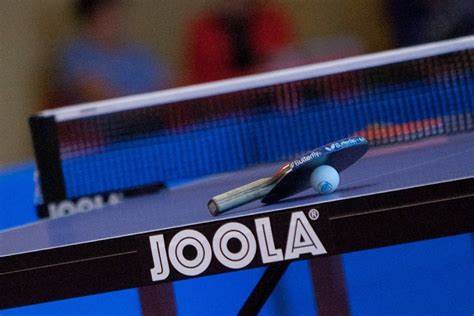 STALO TENISO TURNYRO “2022 M. STK TAURUS”, VASARA, TAURAGĖ,  NUOSTATAITIKSLAI IR UŽDAVINIAIPopuliarinti stalo tenisą ir aktyvią fizinę veikląSkatinti fizinį gyventojų ir moksleivių aktyvumą.Siekti bendravimo tarp stalo teniso žaidėjų,    Sudaryti sąlygas varžytis ir tobulėti.Išaiškinti ir apdovanoti geriausius turnyro žaidėjus.TURNYRO VYKDYMO LAIKAS IR VIETATurnyro data:    2022m rugpjūčio17d nuo 17.00 val                                                                                                                                                                                                                                                            Registracija – www.raudonajuoda.puslapiai.lt nuo 2022-08-01 iki 08-15Varžybų pradžia – 17.30 val, Organizatoriai pasilieka teisę keisti varžybų datą ir laiką.Vieta: Tauragės PRC, Aerodromo g. 7 TauragėOrganizatoriai – STK Taurus.VARŽYBŲ  VYKDYMO SISTEMA, DALYVIAI„2022m. STK TAURUS” Vasara,  TAURAGĖ turnyro sistema bus nustatoma varžybų dieną, pagal užsiregistravusių dalyvių skaičių.Maksimalus  dalyvių skaičius neribotas. Varžybų dalyviai Tauragės rajono gyventojai ir Tauragę atstovaujančių komandų žaidėjai. Vyrai ir moterys žaidžia vienoje grupėje.(Moterų reitingas, skirstant į pagrindinę lentelę bus dauginamas iš 8.) Planuojama varžybų sistema : dviejų minusų su visų vietų išaiškinimu.Amžius neribojamas.Reitingai neribojami.Reitingas skaičiuojamas nebusDalyviai varžybų metu už savo sveikatą atsako patys.  Aktualūs ir nuostatuose neaptarti klausimai bus nagrinėjami su varžybų organizatoriais. Žaidėjai dalyvaujantys turnyre patys įsipareigoja susipažinti su nuostatais ir savo dalyvavimu patvirtina, jog su jais sutinka ir jų laikosi.  Žaidėjai neprieštarauja, kad varžybų metu gali būti filmuojami ar fotografuojami, bei nuotraukos bus patalpintos spaudoje ar socialiniuose tinkluose.Karščiuojantys, sloguojantys, kosintys,  asmenys turnyruose dalyvauti negali.APDOVANOJIMAIVaržybų nugalėtojai ir prizininkai  bus apdovanoti dovanėlėmis. Varžybose bus apdovanojami sportininkai užėmę 1-5 vietas. Dalyvio startinis  mokestis  – 5  eurų.BŪTINA  IŠANKSTINĖ  REGISTRACIJA
www.raudonajuoda.puslapiai.lt Varžybų teisėjas Kęstutis MaščinskasTel. 863553980